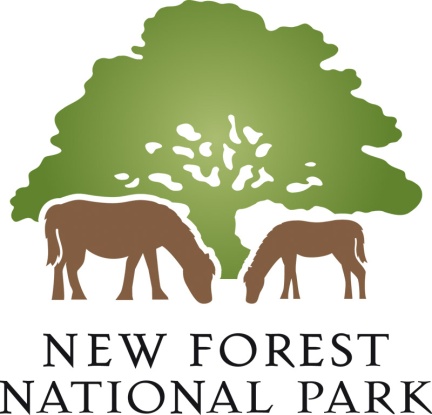 Volunteer Fair 2023 Programme of talks
All talks are in the exhibition room (first floor); talks are a maximum of 10 minutes with 5 minutes for questions afterwards10.40am	Volunteering with Freshwater Habitats Trust 
Thea Margetts, Freshwater Habitats Trust
11.00am 	Volunteering with Guide Dogs for the Blind Association
Lee Thresher, Guide Dogs for the Blind Association  11.20am		Fire Safety in the Home
 			Hampshire Fire and Rescue, Lee Joss 11.40am	Volunteering at the Heritage Centre and New Forest Airfields MemorialDr Henry Goodall, Friends of New Forest Airfields 12.00am 	Volunteering with Tools for Self Reliance
Lauren Smits, Tools for Self Reliance12.20pm	Volunteering with CPRE Hampshire
Amanda Roberts, CPRE 12.40pm	Finding solutions together: helping New Forest residents through their difficult times
Citizens Advice New Forest, Sallie Southam1.00pm	Volunteers and the Countryside Education Trust 
Chris Chappell, Countryside Education Trust1.20pm	Volunteering with Step up safe space
Suzanne Moore, Step up safe space1.40pm	Hampshire Search and Rescue - A different type of volunteering
Trevor Vidler, Hampshire Search and Rescue2.00pm 	Volunteering with the RSPB in the New Forest	
Saul Alonso Aradas, Anneka Schofield, RSPB2.20pm	Volunteering with Woodlander CoppicePaul Brockman, Woodlander Coppice2.40pm 		Conservation, Coppicing & Charcoal - making volunteering fun & informativeDerek Tippets, Pondhead Conservation Trust3.00pm	The role of ‘Ward Friend’ supporting patients and staff at our local hospital
Arthur England, Lymington Hospital Friends3.20pm 	Foxlease volunteering – not just for Girl guides! 
Bryan Davies, Foxlease Girlguiding Activity Centre, Bryan Davies3.40pm 	Volunteering with New Forest Agricultural Show Society, 
Sarah Cooper, New Forest Agricultural Show Society 